Hayton and Burnby Parish Councilwww.haytonandburnbypc.co.ukTel: 01759 301386  Email; clerk@jigreen.plus.comClerk: Joanna Green, 29 Barmby Road, Pocklington, York, YO42 2DLDear CouncillorA meeting of Hayton and Burnby Parish Council will be held on Thursday 1st December 2016 in Hayton Village Hall, at 7.30pm.  You are summoned to attend, if you are unable to attend, would you please contact me in order that I can record your apologies.Members of the public are welcome to attend the meeting and may address the council during the Public Participation period. An agenda for the meeting is shown below.Joanna Green, clerk to the council.  25/11/2016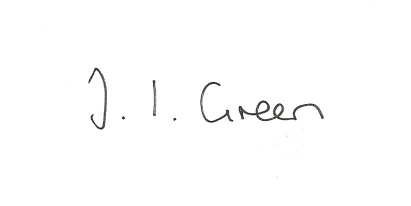 130/16 Welcome and Apologies131/16 Declaration of Interest.  The Parish Councils Code of Conduct. To record any declarations of interest by any member in respect of items on this agenda. 132/16 To resolve that the meeting is temporarily suspended to allow for a period of Public Participation 133/16  To approve the minutes of the Parish Council meeting held on 3rd November 2016 134/16 To receive clerk's report on matters being progressed from previous meetingsDefibrillatorBeck and drainageRemoval of Public PayphonesBroadband135/16 Neighbourhood Planning - to decide on the parish council's next actions.136/16 Parish Council communications - to consider suggestions for changes137/16 To consider quotes for 2017 insurance138/16 To consider a request from the Village Hall Committee for financial assistance towards the cost of grass cutting139/16 AccountsBank balance	£7699.90To approve the payment below:Clerk's salary November 	£145.00Soc. Local Council Clerks 	£30.79Wel Medical defibrillator	£1524.00140/16 To consider the budget for 2017/18 and to set the precept.141/16 Correspondence:HWRCC - Community Led Housing workshopPlanning Progress Ltd - Neighbourhood PlansDove House Hospice - Christmas AppealERYC - Co-op Local Community FundERYC - Antisocial Behaviour reportERYC - invitation to submit topics for Overview and Scrutiny committeesERYC - meeting re final proposals for bus services 5 December at BeverleyWestern Parishes Liaison Group - date of next meeting 26 January at Shiptonthorpe142/16 Councillors reportsto include a report from Cllr Wagstaff regarding ambulance response times.143/16 Dates of meetings for 2017